                                             Автобиография Девлетукаев Николай Алексеевич родился 23.01.1956 года в г. Воронеж. Женат. Имеет дочь.1963-1971 школа № . Воронеж1971-1975 Воронежский авиационный техникум им. Чкалова . 1975-1977 Служба в Советской Армии1977-1978 Электромеханический завод (г. Воронеж)1978-1983 Воронежский госуниверситет (юридический факультет -учеба)1983-1989 Воронежский госуниверситет (исследовательская и преподавательская деятельность)1989-1990 Опытный завод микроэлектроники  (юридическая работа)1990-1996  ОАО «Банк Воронеж» юридическая и руководящая работа.1996- настоящее время Региональный Банковский учебный центр (Директор)1999 –настоящее время Швейцарские фонд поддержки предпринимательства в Воронеже (член Попечительского совета) 2007- настоящее время Швейцарский фонд поддержки предпринимательства» в Калуге (член Попечительского совета)2006-настоящее время – Член национального реестра профессиональных корпоративных директоров2009-настоящее время  - Член общественного совета при Управлении федеральной антимонопольной службы по Воронежской области.2010-настоящее время – Председатель Воронежского регионального отделения ФинПотребСоюза.                                                                         Н.А.Девлетукаев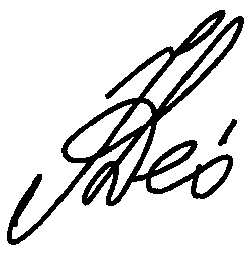 